NASEEBA LAB TECHNICIAN(HAAD Qualified)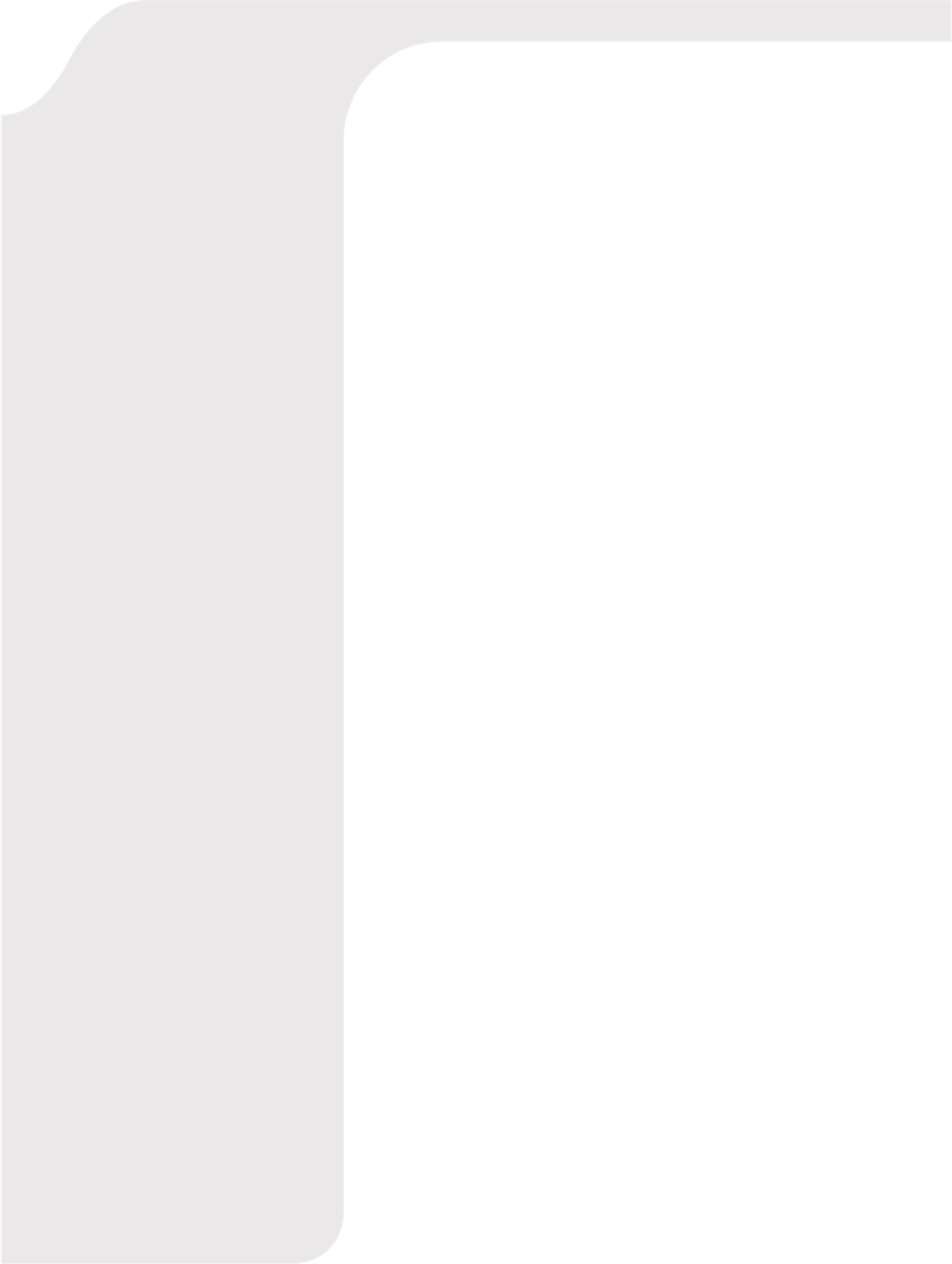 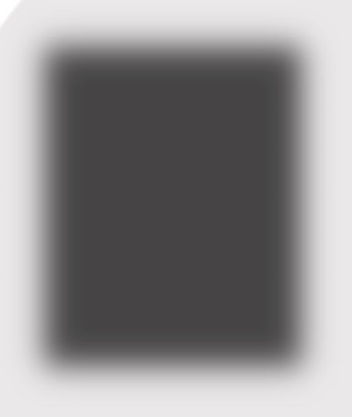 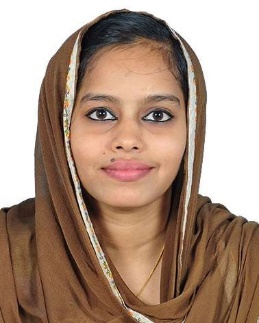 OBJECTIVESeeking for a challenging opportunity to be a part of an integral organization that offers career growth, self-development and long-term prospects assuring my commitment, sincerity and diligence in work.EDUCATIONDiploma in Medical Laboratory TechnologyCertificate of Higher EducationInstitute : EMS College of  Paramedical Sciences.(2015 Dec)PERSONAL DETAILSNationality	: Indian Marital Status	: Married Visa Status	: Visit Visa  CONTACTEMAIL:naseeba-393718@2freemail.comPROFILE SUMMARYCertified Medical Lab Technician with 2+ years of experience performing hematology tests in a fast-paced laboratory environment. Passionate about helping diagnose and prevent illnesses and diseases.WORK EXPERIENCEKerala, IndiaLaboratory Technician [Mar 2016–May 2018]Set up and sanitize laboratories Prepare specimensMatch blood compatibility for transfusions Analyze fluid chemical contentCollect blood samplesExamine immune system elements Labelling and reagent storingHandled sophisticated laboratory equipment that included:Beckman Coulter AU480 Biochemistry Fully automated analyzerBeckman	Coulter	ACCESS	2	Immunoassay	System Hormones Fully automated analyzerSYSMEX XS 5-part (cell counter)EasyLyte (Na/K/CL analyzer)AGAPPE Mispa i2 NephelometerERBA CHEM-5 plus V2 (semi auto analyzer)(Auto clave, hot air oven, incubator, centrifuge, etc.)AREAS OF WORK:MicrobiologyHematologyBlood BankingImmunologyClinical ChemistryMolecular BiologyCytotechnologyI hereby declare that the information furnished above is factual and correct to the best of my knowledge and belief. Reference will be provided upon request.Naseeba 